系 列 书 推 荐《给孩子的哲学书》系列（1-6册）PHILOSOPHY FOR CHILDREN SERIES系列简介：《给孩子的哲学书》是一个由六本书组成的系列丛书，它通过哲学视角带给孩子们思考日常问题、评估所处的情境和理解常识概念的方法。在每一本书中，学生们聚集在哲学俱乐部，首先，他们听一个神话故事，然后他们就与这个故事有关的特定主题进行辩论。快节奏的叙述带给读者的感觉就好像他们坐在教室里参与这场辩论。作者并非给孩子们指出某种特定的、正确的做事方法，而是提出了不同的观点和视角。儿童可以自主阅读和进行自我评价的叙事性哲学书关于诸多我们在人际关系中会遇到的困难强调哲学和批判性思维的重要性有趣的手绘插图增加了阅读趣味性中文书名：《第一部：有可能成为最好吗？》 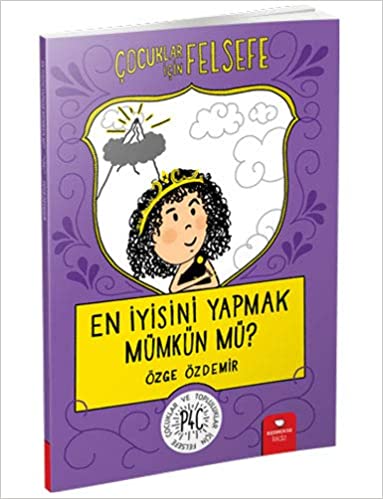 英文书名：IS IT POSSIBLE TO BE THE BEST?作    者：Özge Özdemir and Ezgi Platin出 版 社：Redhouse Kids代理公司：S.B. Rights/ANA/Yao出版时间：2018年1月代理地区：中国大陆、台湾页    数：40页审读资料：原文电子稿/英译稿	类    型：儿童非虚构 内容简介：有一天，宙斯、雅典娜和波塞冬打赌谁将创造出最好的作品。他们选择让谴责之神摩墨斯负责当裁判，挑选出谁是最棒的。但是，摩墨斯，这位不公平审判之神，显然并不认为他们的创作足够好，并且对他们进行了一番大肆批判。在这个本中，孩子们就嫉妒、竞争、批评、野心、成功和幸福等概念展开了辩论。主题：批判性思维，竞争，成功，批评中文书名：《第二部：战斗是解决办法吗？》 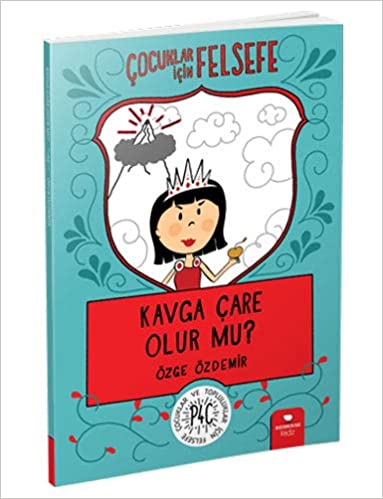 英文书名：IS FIGHTING THE SOLUTION?作    者：Özge Özdemir and Ezgi Platin出 版 社：Redhouse Kids代理公司：S.B. Rights/ANA/Yao出版时间：2018年1月代理地区：中国大陆、台湾页    数：40页审读资料：原文电子稿/英译稿	类    型：儿童非虚构 内容简介：这一天，奥林匹斯山上正在举行着一场盛大而热闹的婚礼。然而，厄里斯是唯一一个没有被邀请参加婚礼的人。厄里斯，这位纠纷与冲突女神，决定秘密地来到婚礼上，并挑起一场在其他女神之间的斗争。在这本书中，孩子们辩论的概念有争端，战争，和平，寻找解决办法，复仇以及和解等等。主题：和解，冲突，争论中文书名：《第三部：人有可能不生气吗？》 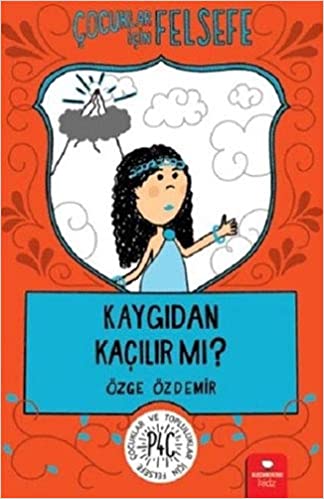 英文书名：IS IT POSSIBLE NOT TO GET ANGRY?作    者：Özge Özdemir and Ezgi Platin出 版 社：Redhouse Kids代理公司：S.B. Rights/ANA/Yao出版时间：2019年1月代理地区：中国大陆、台湾页    数：40页审读资料：原文电子稿/英译稿	类    型：儿童非虚构 内容简介：当哲学老师伊佩克小姐以“人们什么时候以及为什么会生气”的问题开始课堂讨论时，每个人都有很多话要说，他们开始了热烈辩论。在这个题目中，孩子们就公平与不公正、愤怒、自尊、同情和爱等概念展开辩论。中文书名：《第四部：你能摆脱焦虑吗？》 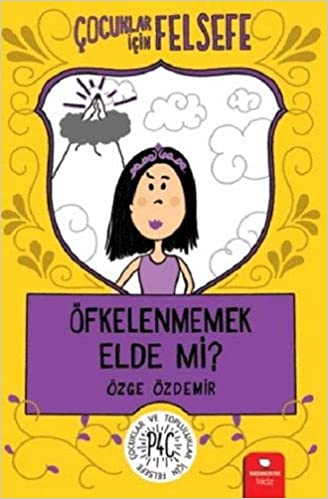 英文书名：CAN YOU ESCAPE ANXIETY?作    者：Özge Özdemir and Ezgi Platin出 版 社：Redhouse Kids代理公司：S.B. Rights/ANA/Yao出版时间：2019年1月代理地区：中国大陆、台湾页    数：40页审读资料：原文电子稿/英译稿	类    型：儿童非虚构 内容简介：丹尼斯的哲学老师伊佩克小姐今天没有来。这时，上课铃响了，丹尼斯开始着急起来：她会迟到吗？或者她今天根本不会来？她是遇上了什么麻烦吗？接着，伊佩克小姐出现了，她为迟到两分钟表示歉意，并且——巧合的是——宣布他们今天讨论的话题正是关于焦虑。在本册书中，孩子们辩论的概念包括不确定性，考试焦虑，信息污染，恐惧，快乐和正向思考等等。主题：焦虑，恐惧，正向思维中文书名：《第五部：每个笑话都应该要笑吗？》 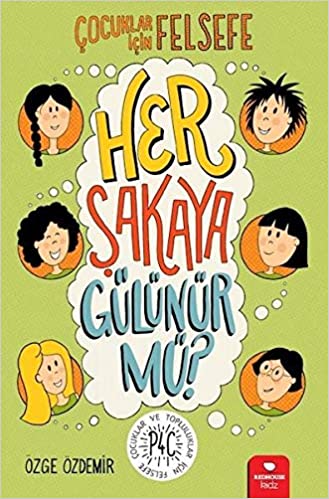 英文书名：SHOULD YOU LAUGH AT EVERY JOKE?作    者：Özge Özdemir and Ezgi Platin出 版 社：Redhouse Kids代理公司：S.B. Rights/ANA/Yao出版时间：2020年1月代理地区：中国大陆、台湾页    数：40页审读资料：原文电子稿/英译稿	类    型：儿童非虚构 内容简介：哲学俱乐部的孩子们在这本书中谈论诸如谬误、笑话、乐趣和幽默之类的概念，并寻找着例如“我们在面对脏话时的感受”，“幽默和玩笑之间的区别是什么”，“当我们对所说的话产生不确定性时会发生什么？”等问题的答案。在俱乐部里等待着哲学活动开始的时候，库齐以他一贯的顽皮态度向所有的孩子们高谈阔论。“朋友们，”他大声喊道，好像马上要做一个重要的演讲似的，“如果我们需要从生活中吸取教训……”“当然，”孩子们都好奇地等着他下面的发言，“就让我们从哲学中获得吧！”主题：谬误，笑话，乐趣，幽默中文书名：《第六部：你应该相信别人说的每一句话吗？》 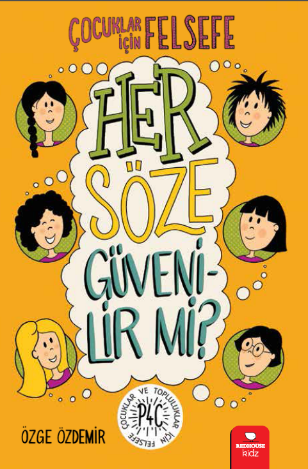 英文书名：SHOULD YOU TRUST EVERY WORD?作    者：Özge Özdemir and Ezgi Platin出 版 社：Redhouse Kids代理公司：S.B. Rights/ANA/Yao出版时间：2020年1月代理地区：中国大陆、台湾页    数：40页审读资料：原文电子稿/英译稿	类    型：儿童非虚构 内容简介：哲学俱乐部的孩子们在这本书中谈论诸如权威、权力、压迫等概念，并寻找着例如“作为一个权威者是否等同于成为一个权力主义者？”，“如果我们不假思索地服从权威会发生什么？”，或“多数人的做法是否总是正确的？”等问题的答案。伊佩克小姐一走进哲学俱乐部房间，一个孩子就举手问道：“你是权威吗”？伊佩克小姐看上去很困惑，似乎没明白他的意思。“你上周自己说的，”孩子解释道。“哦，好吧，现在我明白了，” 伊佩克小姐说。“我当然是权威，我并不打算和你们讨论这个！”她厉声回答。“为什么？你发烧了还是不舒服”？库齐问道。伊佩克小姐忍不住笑了起来。主题：权威，权力，压迫，批判性思维作者简介：奥奇·奥兹德米尔（Özge Özdemir）1999年从博加齐奇大学哲学系毕业后，她在伊斯坦布尔大学攻读了哲学硕士和博士学位。她在不同的州立大学和基础大学担任讲师。2015年，她在蒙特克莱尔州立大学儿童哲学促进研究所（IAPC）完成了儿童哲学从业者培训计划。她是小思想家协会（LittleThinkers Society）的创始人，该协会旨在为儿童介绍哲学。她是博加齐奇大学终身学习中心儿童哲学培训项目的指导员，同时在博加齐奇大学教育学院教授教育哲学。埃兹吉·普拉图（Ezgi Platin）毕业于伊斯坦布尔萨邦哲大学的视觉传达设计专业，后继续在伦敦中央圣马丁艺术与设计学院学习。2007年，她开始了在广告公司的职业生涯，先是做设计师，然后是文案。由于她在不同的机构工作并积累了从传统广告到数字、社交媒体甚至活动的经验，她继续从事书籍封面、剧院海报、邀请函、时事通讯等的自由设计工作。在这段时间里，她发掘了自己对手写体的热爱，并离开了她的广告工作，转而从事手写体设计工作。目前，她是一名自由撰稿人，插画师和文案策划。谢谢您的阅读！请将回馈信息发送至：张瑶（Yao Zhang) Yao@nurnberg.com.cn----------------------------------------------------------------------------------------------------安德鲁﹒纳伯格联合国际有限公司北京代表处
北京市海淀区中关村大街甲59号中国人民大学文化大厦1705室, 邮编：100872
电话：010-82449325传真：010-82504200
Email: Yao@nurnberg.com.cn网址：www.nurnberg.com.cn微博：http://weibo.com/nurnberg豆瓣小站：http://site.douban.com/110577/微信订阅号：安德鲁书讯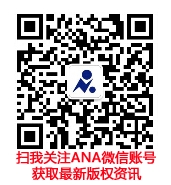 